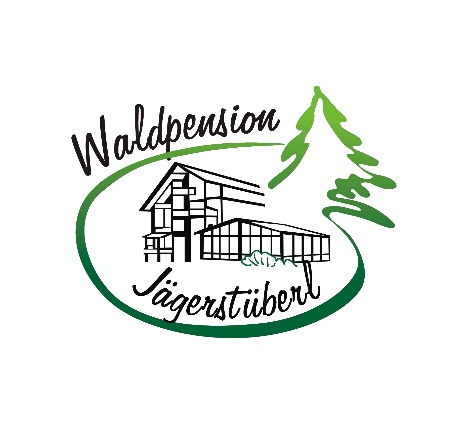 Schön Sie wieder bei uns begrüßen zu dürfen!Mit Sorgfalt und strenger Hygiene werden wir gemeinsam unserer Verantwortung für die Eindämmung des Coronavirus gerecht.Bitte beachten sie daher die neuen Hygieneanforderungen.Wichtig!Bitte melden Sie sich an der Theke wir zeigen Ihnen ihren Platz.Wir benötigen Ihre Kontaktdaten zur Kontaktpersonenermittlung.Bitte reservieren Sie Ihren Tisch telefonisch.Mindestabstand 1,5 m wahrenAbstände auf Laufflächen und im Toilettenbereich einhaltennach Möglichkeit kontaktlos zahlenbei Krankheitsanzeichen oder Kontakt zu COVID-19-Fällen in den letzten 14 Tagen ist auf einen Besuch zu verzichtengemeinsames Sitzen ohne Einhalten des Mindestabstandes nur Personen erlaubt ist, denen der Kontakt untereinander erlaubt ist.Nies- und Hustenetikette wahrenBeim Betretendes Betriebes und bei Bewegungen im Gebäude ist eine Mund-Nase-Maske zu tragen. Am Tisch darf die Maske abgenommen werden.Die behördlichen Vorschriften müssen zwingend eingehalten werden,bei Zuwiederhandlung sind wir angehalten von unserem Hausrecht gebrauch zu machen.Ihre Familie Haslinger